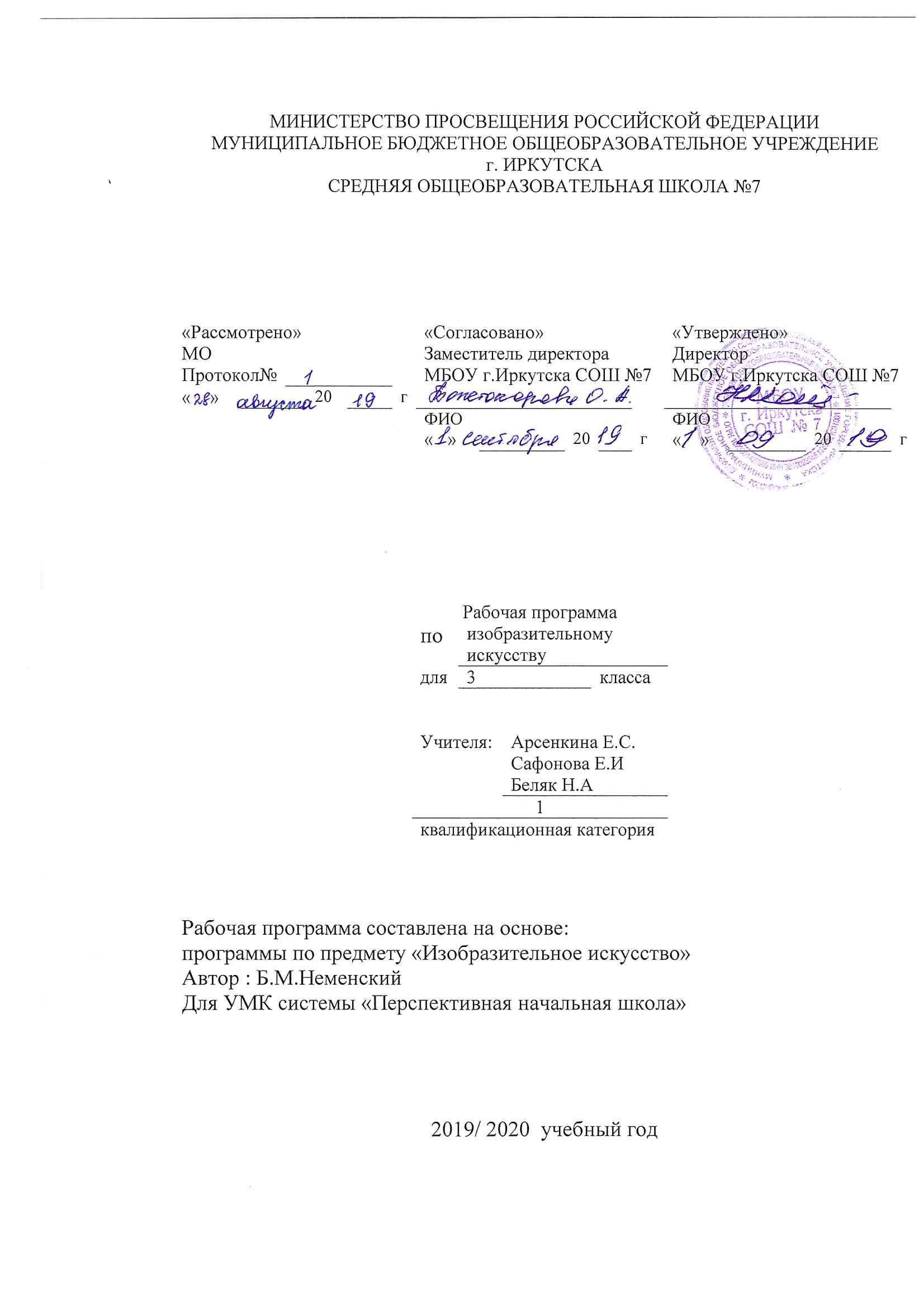 Рабочая программа по изобразительному искусству составлена на основе следующих нормативно - правовых документов: Федеральный государственный стандарт основного начального образования, утвержден приказом Министерства образования и наук Российской Федерации от 6 октября 2009 г. № 373.  Закон Российской Федерации «Об образовании» (статья 7).Учебный план МБОУ г. Иркутска  СОШ № 7 на 2019/2020 учебный год.Примерная программа основного начального образования по изобразительному искусствуПланируемые результаты освоения программы по курсу «Изобразительное искусство» к концу 3 классаЛичностные результаты отражаются в индивидуальных качественных свойствах учащихся, которые они должны преобразовать в процессе освоения учебного предмета по программе «Изобразительное искусство»: чувство гордости за культуру и искусство Родины, своего города; уважительное отношение к культуре и искусству других народов нашей страны и мира в целом; понимание особой роли культуры и искусства в жизни общества и каждого отдельного человека;сформированность эстетических чувств, художественно-творческого мышления, наблюдательности и фантазии;сформированность эстетических потребностей (потребностей в общении с искусством, природой, потребностей в творческом отношении к окружающему- миру, потребностей в самостоятельной практической творческой деятельности), ценностей и чувств; развитие этических чувств, доброжелательности и эмоционально-нравственной отзывчивости, понимания и сопереживания чувствам других людей; овладение навыками коллективной деятельности в процессе совместной творческой работы в команде одноклассников под руководством учителя; умение сотрудничать с товарищами в процессе совместной деятельности, соотносить свою часть работы с общим замыслом; умение обсуждать и анализировать собственную художественную деятельность и работу одноклассников с позиций творческих задач данной темы, с точки зрения содержания и средств его выражения.Метапредметныерезультаты характеризуют уровень сформированности универсальных способностей учащихся, проявляющихся в познавательной и практической творческой деятельности: освоение способов решения проблем творческого и поискового характера; овладение умением творческого видения с позиций художника, то есть умением сравнивать, анализировать, выделять главное, обобщать; формирование умения понимать причины успеха/неуспеха учебной деятельности и способности конструктивно действовать даже в ситуациях неуспеха; освоение начальных форм познавательной и личностной рефлексии; овладение логическими действиями сравнения, анализа, синтеза, обобщения, классификации по родовидовым признакам; овладение умением вести диалог, распределять функции и роли в процессе выполнения коллективной творческой работы; использование средств информационных технологий для решения различных учебнотворческих задач в процессе поиска дополнительного изобразительного материала, выполнение творческих проектов, отдельных упражнений по живописи, графике, моделированию и т. д.; умение планировать и грамотно осуществлять учебные действия в соответствии с поставленной задачей, находить варианты решения различных художественно-творческих задач; умение рационально строить самостоятельную творческую деятельность, умение организовать место занятий; осознанное стремление к освоению новых знаний и умений, к достижению более высоких и оригинальных творческих результатов.Предметныерезультаты характеризуют опыт учащихся в художественно-творческой деятельности, который приобретается и закрепляется в процессе освоения учебного предмета:сформированность первоначальных представлений о роли изобразительного искусства в жизни человека, его роли в духовно-нравственном развитии человека;сформированность основ художественной культуры, в том числе на материале художественной культуры родного края, эстетического отношения к миру; понимание красоты как ценности, потребности в художественном творчестве и в общении с искусством; овладение практическими умениями и навыками в восприятии, анализе и оценке произведений искусства; овладение элементарными практическими умениями и навыками в различных видах художественной деятельности (рисунке, живописи, скульптуре, художественном конструировании), а также в специфических формах художественной деятельности, базирующихся на ИКТ (цифровая фотография, видеозапись, элементы мультипликации и пр.);знание видов художественной деятельности: изобразительной (живопись, графика, скульптура), конструктивной (дизайн и архитектура), декоративной (народные и прикладные виды искусства); знание основных видов и жанров пространственно-визуальных искусств; понимание образной природы искусства; эстетическая оценка явлений природы, событий окружающего мира; применение художественных умений, знаний и представлений в процессе выполнения художественно-творческих работ; способность узнавать, воспринимать, описывать и эмоционально оценивать несколько великих произведений русского и мирового искусства; умение обсуждать и анализировать произведения искусства, выражая суждения о содержании, сюжетах и выразительных средствах; усвоение названий ведущих художественных музеев России и художественных музеев своего региона;способность использовать в художественно-творческой деятельности различные художественные материалы и художественные техники;способность передавать в художественно-творческой деятельности характер, эмоциональные состояния и своё отношение к природе, человеку, обшеству;умение компоновать на плоскости листа и в объеме задуманный художественный образ;освоение умений применять в художественно-творческой деятельности основы цветоведения, основы графической грамоты;овладение навыками моделирования из бумаги, лепки из пластилина, навыками изображения средствами аппликации и коллажа;умение характеризовать и эстетически оценивать разнообразие и красоту природы различных регионов нашей страны;умение рассуждать о многообразии представлений о красоте у народов мира, способности человека в самых разных природных условиях создавать свою самобытную художественную культуру;изображение в творческих работах особенностей художественной культуры разных (знакомых по урокам) народов, передача особенностей понимания ими красоты природы, человека, народных традиций;способность эстетически, эмоционально воспринимать красоту городов, сохранивших исторический облик, - свидетелей нашей истории;умение приводить примеры произведений искусства, выражающих красоту мудрости и богатой духовной жизни, красоту внутреннего мира человекаОбщая характеристика учебного предметаИзобразительное искусство в начальной школе является базовым предметом. По сравнению с остальными учебными предметами, развивающими рационально-логический тип мышления, изобразительное искусство направлено в основном на формирование эмоционально-образного, художественного типа мышления, что является условием становления интеллектуальной и духовной деятельности растущей личности.СОДЕРЖАНИЕ ПРОГРАММЫКалендарно-тематическое планирование по предмету «ИЗО»ЧетвертьНаименование разделовКоличество часовСодержание программного материала1Искусство в твоём доме9Предметы искусства в жизни человека: игрушки, посуда, платки, обои, книги2Искусство на улицах твоего города7Формирование художественных представлений о работе художника на улицах города. Атрибуты современной жизни города: фонари, витрины, парки, ограды, скверы; их образное решение3	Художники и зрелище11Деятельность художника в театре в зависимости от вида зрелища или особенностей работы4Художник и музей7Знакомство с жанрами изобразительного искусства, крупнейшими музеями России и мира№Тема урокаКол-во часовДатаПримечание Мастера Изображения, Постройки и Украшения. Вводный урок1Твои  игрушки(рисование эскиза)1Твои игрушки(лепка из пластилина)1Посуда у тебя дома.1Мамин платок.1Обои и шторы  у тебя дома.1Твои книжки.1Поздравительная открытка (декоративная закладка). 1Труд художника для твоего дома. Обобщение темы.1Памятники архитектуры1Витрины на улицах.1Парки, скверы, бульвары. (Коллективная работа)1Ажурные ограды.1Фонари на улицах и в парках.1Удивительный транспорт.1Труд художника на улицах твоего города. Обобщение темы.1Художник в театре.1Образ театрального героя.1Театральные маски.Театр кукол. 1Театральный занавес.1Афиша и плакат.1Художник в цирке.1Театральная программа1Праздник в городе1Школьный карнавал. Обобщение темы1Музеи в жизни города.1Картина – особый мир. Картина-пейзаж.1Картина-натюрморт. Жанр натюрморта.1Картина-портрет. 1Картины исторические и бытовые.1Скульптура в музее и на улице.1Музеи архитектуры1Художественная выставка. Обобщение темы.1ИТОГО:ИТОГО:34 часа34 часа34 часа